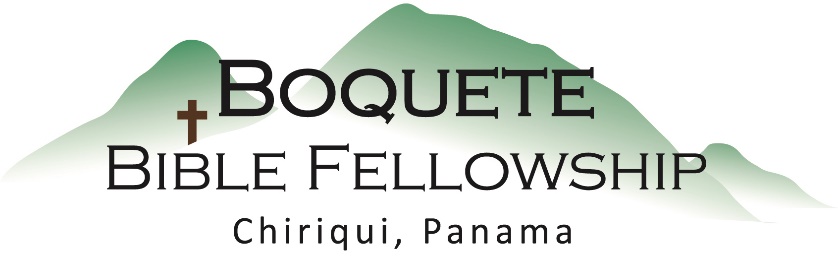 Adoración Dominical – 26 de septiembre, 2021Bienvenida y anunciosOración de limpieza: Salmo 19:12-13Llamado a la adoración Salmo 36:5-7Adoración a través del cantoAdoración a través de las ofrendasOración de iluminaciónSermón: Efesios 4:30 RespuestaBendición: 2 Corintios 13:11, 14Anuncios para esta semanaEstudio bíblico especial – Estudio bíblico especial – Los miércoles a las 10:30am en la iglesia, Bob y Bryan están liderando un estudio bíblico profundo sobre los últimos tiempos. ¡Por favor participe con nosotros! Esta semana continuaremos en Apocalipsis 16 esta semana.Estudio Bíblico para las damas – Karen está liderando un nuevo estudio Bíblico para las damas los jueves a las 10:00am en la iglesia. Todas las damas están invitadas a participar.Boletín informativo – ¿Está usted en la lista para recibir el boletín? Esta es la forma principal de comunicar lo que sucede durante la semana. Puede apuntarse en la mesa de bienvenida o por email a: boquetebible@gmail.com.Efesios 4:30 – El Amor y el Dolor del EspírituY no entristezcan al Espíritu Santo de Dios, por[a] el cual fueron sellados para el día de la redención.El deseo principal de Dios para nosotros esta mañana es triple:1.) Él quiere que permitamos que Dios el Espíritu nos muestre su gran amor por nosotros.2.) Él quiere que le permitamos explicar lo que significa entristecerlo y aclarar las formas en que personalmente hace esto.3.) Él quiere que le permitamos hacer estas cosas de una manera que facilite de manera única    Con convicción y ternura hacia Él.Morar en nosotros versus ser llenados del Espíritu.El sellamiento del EspírituEl amor de Dios el Espíritu por nosotros.Qué significa entristecer al Espíritu de Dios y formas prácticas en las que probablemente lo hacemos